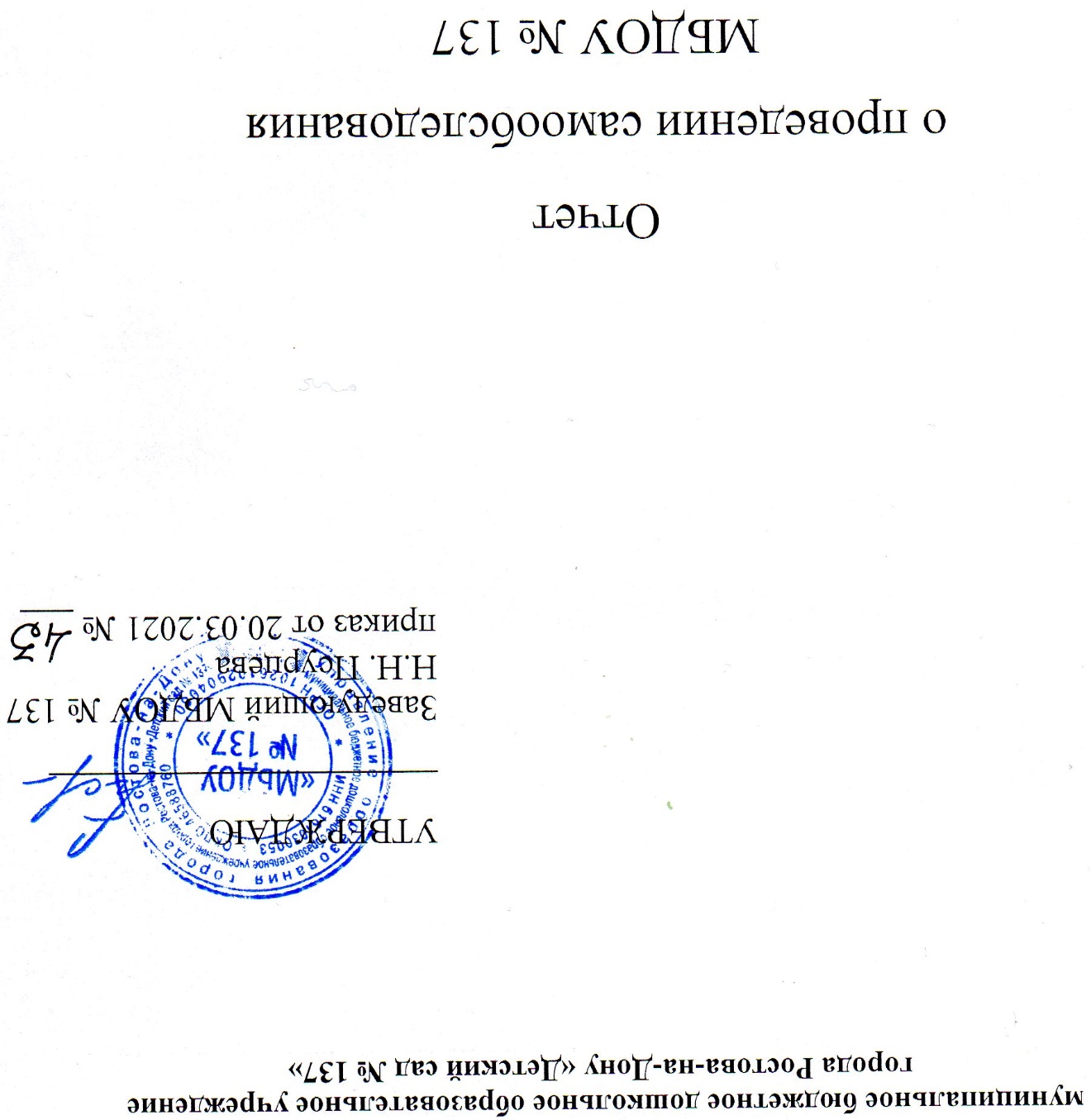 Отчет о результатах самообследованиямуниципального бюджетного дошкольного образовательного учреждениягорода Ростова-на-Дону«Детский сад № 137»2020 год1.Общая характеристика учрежденияОрганизационно-правовая форма и вид образовательного учреждения: муниципального бюджетного дошкольного образовательного учреждения города Ростова-на-Дону «Детский сад № 137»Сокращенное наименование: МБДОУ № 137.Юридический адрес: 344113, г.Ростов-на-Дону, ул.Добровольского, 22Фактический адрес:344113, г.Ростов-на-Дону, ул.Добровольского, 22Тел.: 233-49-61; факс:233-49-61Интернет-сайт: http://ds137.roovr.ru/e-mail:rostovdon137@yandex.ru Лицензия на право ведения образовательной деятельности (серия 61, регистрационный № 5483, № 0003075, выдана 12 августа 2015 года)Устав МБДОУ № 137Функции и полномочия учредителя осуществляет Управление образования города Ростова-на-Дону (далее – Управление образования).Отношения между Управлением образования и МБДОУ определяются договором, заключенным между ними в соответствии с законодательством Российской Федерации.Местонахождение (юридический адрес) Управления образования: 344002, Ростовская область, г. Ростов-на-Дону, ул. Обороны, 76.МБДОУ является юридическим лицом, имеет самостоятельный баланс, обособленное имущество, лицевые счета в казначействе, бланки, штампы, круглую печать со своим наименованием и наименованием отраслевого (функционального) или территориального органа Администрации города на русском языке.Управление МБДОУ строится на принципах единоначалия и самоуправления.Органами управления МБДОУ предусмотренные действующим законодательством и Уставом органы, а именно:Совет МБДОУ;Общее собрание трудового коллектива;Педагогический совет.Непосредственное управление Учреждением осуществляет заведующий учреждением. Установление структуры и штатного расписания осуществляется учреждением.Заведующий дошкольным учреждением – Псурцева Нина НиколаевнаКонтактный телефон: 8(863)233-49-61МБДОУ функционирует в режиме 5-дневной рабочей недели (понедельник - пятница), с 12 часовым пребыванием воспитанников (с 7-00 часов до 19-00 часов).Порядок комплектования МБДОУ детьми определяется Учредителем.Контингент воспитанников формируется в соответствии с их возрастом. В МБДОУ принимаются дети в возрасте от 2 лет до 7 лет.На сайте учреждения в разделе «Родителям» можно найти ответы на все вопросы, возникающие при оформлении ребенка в дошкольное учреждение. Всего в МБДОУ 461 воспитанник. Общее количество групп – 12. Из них 8-общеразвивающие, 2 компенсирующие (с нарушениями в речевом развитии) и 2 группы раннего возраста.      В соответствии с Планом мероприятий по обеспечению дополнительных мест в дошкольных образовательных учреждениях города Ростова-на-Дону, в модульном корпусе, открытом в декабре 2015 года оборудованы две группы на 50 мест. Корпус оснащен современной системой пожарной сигнализации, системой наружного и внутреннего видеонаблюдения. Отопление корпуса осуществляется при помощи системы водяного отопления. Группы оборудованы современной мебелью, наполнены полифункциональным развивающим игровым оборудованием с соблюдением требований СП 2.4.3648-20 и норм Госпожнадзора.2.Особенности образовательного процесса.Обучение и воспитание детей в МБДОУ № 137 ведется на русском языке.Содержание образовательного процесса в МБДОУ определяется образовательной программой дошкольного образования, разрабатываемой, принимаемой и реализуемой им самостоятельно в соответствии с федеральными государственными образовательными стандартами к структуре основной общеобразовательной программы дошкольного образования и условиям ее реализации. Основными направлениями развития ребенка является:физическое;познавательное;речевое;социально-коммуникативное;художественно-эстетическое.Основной программой для работы с детьми во всех возрастных группах определена программа «От рождения до школы" под редакцией Н.Е. Вераксы, Т.С. Комаровой, М.А. Васильевой.В группах компенсирующей направленности осуществляется реализация Адаптированной основной образовательной программы, основу которой составляет «Программа коррекционно-развивающей направленности в логопедической группе детского сада для детей с общим недоразвитием речи» Н.В. Нищевой.Задача по сохранению и укреплению здоровья воспитанников является важнейшей и приоритетной в работе всего коллектива дошкольного учреждения, её решению подчинен весь социально-бытовой процесс (режим дня, обустройство предметно-развивающей среды, питание, прогулки, игры и прочее), осуществление которого связано с выполнением многочисленных нормативов, обязательных условий. Более того, и образовательный процесс регламентирован санитарно-гигиеническими требованиями, целью которых также является охрана жизни и здоровья детей.В дошкольном учреждении в системе проводится работа по сохранению и укреплению здоровья воспитанников, осуществляется постоянный контроль со стороны медицинского персонала, администрации за выполнением режима дня (режим прогулок, проветривания, смены видов деятельности, специально организованной деятельности, сна, уборки помещений и др.) Большое внимание уделяется качеству проведения физкультурно-оздоровительной деятельности. Вопросы использования в образовательном процессе здоровьесберегающих технологий ежегодно рассматриваются на педагогических советах, семинарах, родительских собраниях.Сопровождение всего образовательного процесса осуществляется психологической службой. Педагог-психолог проводит с детьми индивидуальные и групповые занятия, а также занятия с целью выявления детей с личностными проблемами, имеющими трудности в общении, обучении, психологической готовности к школе. В УМК детского сада имеется комплекс «Лонгитюд - Б» для использования педагогом- психологом в целях ранней диагностики отклонений в психомоторном развитии детей и психолого-педагогическом сопровождении детей с особыми образовательными потребностями. Комплекс позволяет не только диагностировать, но и получить конкретные рекомендации для педагогов и родителей по проблемам воспитания детей.В условиях новой короновирусной инфекции работа дошкольного учреждения была адаптирована к сложившимся условиям: на образовательном сайте детского сада создана рубрика «Обучаем дома», позволяющая педагогам размещать обучающий, развивающий и конкурсный контент в соответствии с возрастными особенностями дошкольников.3.Условия осуществления образовательного процесса.Детский сад обеспечен кадрами в соответствии со штатным расписанием:Педагогический состав учрежденияПредметно-развивающая среда образовательного учреждения соответствует требованиям СанПиН. При формировании предметно-развивающей среды педагоги ориентируются на основные направления развития воспитанников и требования ФГОС. В учреждении созданы условия для полноценного развития ведущих видов деятельности дошкольников (игра, общение, предметная деятельность). В детском саду созданы условия для коррекционной работы, имеются соответствующие помещения и оборудование, активно используемое в работе с детьми. Материально-техническое и медико-социальное обеспечение образовательного процесса в целом соответствует виду ДОУ, направленности образовательной программы.Образовательный процесс в МБДОУ осуществляется как в групповых помещениях, так и в специально оборудованных кабинетах. В групповых помещениях уютно, комфортно, организованы специальные зоны для различных видов детской деятельности. Все группы оснащены разнообразным игровым оборудованием, дидактическим материалом.Структура предметно-развивающей среды учреждения соответствует требованиям ФГОС: имеются помещения, обеспечивающие осуществление образовательного процесса по различным направлениям:- интеллектуальное развитие (групповые помещения);- художественно-эстетическое развитие (музыкальный зал);- физическое развитие (игровые площадки);-социально-коммуникативное развитие (кабинет педагога-психолога, кабинет учителя-логопеда).Непосредственно образовательная деятельность с детьми проводится в игровой форме в специально оборудованных кабинетах специалистами МБДОУ индивидуально и по подгруппам, воспитателями с группой детей в групповом помещении.В 10 дошкольных группах и музыкальном зале учреждения имеются интерактивные комплексы «SMART», кабинет педагога-психолога оснащён интерактивной панелью Kidspan, мобильное оборудование, позволяющее педагогам строить образовательный процесс в интерактивном формате.Полифункциональный интерактивный комплекс включает в себя:Интерактивный редактор и игровой центр «Сова», комплекс интерактивных развивающих и обучающих игр «Волшебная поляна», Интерактивный обучающий комплекс «Инженерная школа», комплекс интерактивных развивающих игр «Безопасность: ПДД», интерактивную программу финансового воспитания «Копеечка».Для реализации программы STEM-образования и ведения инновационной работы оборудована и оснащена необходимыми пособиями лаборатория робототехники.Музыкально-физкультурный зал используется как для проведения музыкальных занятий с детьми, так и для проведения всех досуговых, праздничных, массовых мероприятий, так и для проведения занятий для оздоровления и физического развития детей.Музыкально-физкультурный зал полностью оборудован современными техническими средствами, для работы с детьми используются: современный музыкальный центр, интерактивная доска. В достаточном количестве имеются разнообразные пособия, атрибутика и костюмы для проведения различных мероприятий, в том числе с элементами театрализации.Для социально-коммуникативного развития воспитанников имеется оборудованный кабинет педагога-психолога.Учитель-логопед имеет возможность использовать IT-технологии при организации подгруппового занятия и индивидуальной работы в ходе работы на ИД. Кабинет оборудован логопедическим столом с комплектом программного обеспечения: АЛМА Дошкольное образование, 5 островов и Оживариум. Второй логопедический кабинет имеет интерактивный программно-методический комплекс «Колобок» для работы с детьми ОВЗ. Программный комплекс включает в себя игры на развитие речевого дыхания, фонематического слуха, звуко-буквенный анализ, грамматический строй речи и многое другое. Индивидуальные задания, выполняемые детьми, способствуют развитию речи, логического мышления, обучают чтению и математическим навыкам.На территории учреждения располагаются оборудованные малыми игровыми комплексами прогулочные площадки для всех возрастных групп.Обеспечение безопасности жизни и деятельности детей в здании и на территории учреждения осуществляется в соответствии с системой комплексной безопасности образовательного учреждения:тревожная кнопка;видеонаблюдение;система контроля управления доступа на территорию и в здание МБДОУ.автоматическая пожарная сигнализация (АПС) и средства пожаротушения;информационные стенды по профилактике ДТП и пожарной безопасности.Медицинское обслуживание воспитанников обеспечивается медицинским персоналом МБУЗ «Детская городская поликлиника № 17» (врач, медицинская сестра).В МБДОУ № 137 имеются медицинский кабинет с условиями, соответствующими СанПиН и оборудованием для работы медицинского персонала, а также изолятор. Во всех помещениях учреждения имеются аптечки для оказания первой медицинской помощи.Здание учреждения (2-этажное, кирпичное) было построено в 1981 году. В образовательном учреждении имеются все виды благоустройства: централизованное горячее и холодное водоснабжение, отопление, канализация. В каждом групповом помещении имеются игровая комната, спальня, раздевалка, санузел с умывальной комнатой, кухня. В учреждении работают прачечная и пищеблок.Правильно организованное питание, обеспечивающее организм ребенка всеми необходимыми ему пищевыми веществами, является необходимым условием гармоничного роста и развития детей дошкольного возраста.В детском саду организация питания осуществляется в специально отведенных местах групповых помещений. Питание детей осуществляется в соответствии с примерным 10-дневным меню, утверждённым заведующим. Контроль за качеством питания, разнообразием, витаминизацией блюд, закладкой продуктов питания, кулинарной обработкой, выходом блюд, вкусовыми качествами пищи, санитарным состоянием пищеблока, правильностью хранения, соблюдением сроков реализации продуктов возлагается на медицинский персонал.В МБДОУ устанавливается следующая кратность питания: основное – 4 раза в день (завтрак, обед, полдник, ужин) и организовано дополнительное питание: второй завтрак (фрукты, соки, кисломолочные продукты и т.д.), может быть расширен ассортимент продуктов.4.Результаты деятельности учрежденияПо результатам педагогической диагностики и индивидуальных бесед с родителями выпускники МБДОУ хорошо осваивают программу; уровень их подготовки соответствует требованиям к дошкольникам, подготовка детей к школе оценивается учителями как хорошая, родители воспитанников удовлетворены уровнем подготовки детей к школе.По данным мониторинга увеличился процент детей, поступающих в ДОУ с задержкой речевого развития. Наряду с группами логопедическими, педагогами всех групп общеразвивающей направленности ведется работа по развитию связной монологической речи, развитию диалогической речи, а также развитию умения чистого произношения звуков родного языка. Достаточно высокий образовательный ценз способствуют сотрудничеству МБДОУ и семьи, повышению психолого-педагогической компетентности родителей и их заинтересованности в повышении качества дошкольного образования и расширению спектра образовательных услуг, предоставляемых в МБДОУ. По результатам анкетирования родителей в конце учебного года по теме «Ваше мнение о работе детского сада» было выявлено, что родители довольны работой детского сада, по их мнению – дети с удовольствием посещают детский сад, получают навыки культурного поведения, прикладные умения в области изобразительного искусства, познавательное развитие, у детей формируются основы безопасности и др.Администрация ДОУ обеспечивает условия для профессионального роста сотрудников:- 10 педагогов прошли курсы повышения квалификации- участие в дистанционных семинарах, деловых играх, районных, городских;Более 70% воспитанников и их педагоги являются победителями и участниками Всероссийских конкурсов на педагогических сайтах. Их победы представлены сертификатами в портфолио педагогов и воспитанников. Педагоги специалисты МБДОУ ежегодно повышают свою квалификацию и профессиональное мастерство в НОЦ МЦО, ИПК и ПРО, авторских курсах, семинарах, вебинарах, мастер-классах городского методического центра, педагогических сайтах «Открытый урок», «Первое сентября», «Педсовет», «Просвещение», «Мерсибо», «Все вебинары», «Профессионалы», «МПАДО», ВОО «Воспитатели России» и др.Дошкольное учреждение принимает активное участие в нескольких инновационных площадках и образовательных проектах: "Математическая вертикаль" - городской проект, целью которого является повышение качества математического образования, начиная с дошкольной ступени, и создание условий для мотивации к изучению математики (приказ от 17.0.2019 № УОПР-672 «О реализации проекта «Математическая вертикаль»»)."STEM-образование для детей дошкольного и младшего школьного возраста" – апробация программы, направленной на развитие интеллектуальных способностей в процессе познавательной деятельности и вовлечения в научно-техническое творчество детей (Распоряжение № УОР-17 от 10.10.2019 «Об утверждении перечня образовательных учреждений города, участвующих в апробации модульной программы «STEM-образование детей дошкольного и младшего школьного возраста»). «Современная информационная образовательная среда: условия безопасности» - инновационный проект, направленный на формирование безопасного информационного образовательного пространства, для формирования у детей ценностного отношения к собственному здоровью. (Приказ МО РО № 232 от 27.03.2019 г. «Об областных инновационных и пилотных площадках»)"Перекрёсток" - дошкольное учреждение является центром по безопасности дорожного движения и созданию условий для воспитания законопослушных участников дорожного движения. (МКУ «Отдел образования Ворошиловского района города Ростова-на-Дону» приказ № 251 от 22.09.2020 «О присвоении статуса опорной дошкольной образовательной организации по безопасности дорожного движения в Ворошиловском районе на 2020 – 2021 учебный год)"Счастливые внуки" - в проекте создание эффективной модели единого образовательного пространства, направленного на эффективную комплексную работу по патриотическому воспитанию детей дошкольного возраста. (Договор о взаимодействии с Центром помощи людям старшего поколения и инвалидам «Мои года – моё богатство» г. Ростова-на-Дону).Педагогический коллектив принимает активное участие в конкурсах и педагогических форумах районного и городского уровня:30 января старший воспитатель Долгова М.А. представила опыт работы МБДОУ № 137 на областном семинар - совещании по вопросам профилактики детского дорожно-транспортного травматизма и совершенствования обучения детей основам безопасности дорожного движения7 февраля команда наших воспитанников под руководством педагога допобразования Неволько М.С. приняли участие в районном Робофесте. Ребята представили новую модель программируемого робота Botzees..10 февраля на базе нашего детского сада прошла стажировка в рамках городского проекта "Математическая вертикаль" по развитию у дошкольников комбинаторики. прибывшие на стажировку коллеги смогли изученный теоретический аспект проблемы закрепить на современных полифункциональных развивающих математических пособиях и играх...14 февраля команда воспитанников, выпускников, педагогов  детского сада приняла участие в городском совещании для руководителей в системе образования "Презентация результативных проектов Ворошиловского района". Первая игровая площадка в проекте "Математическая вертикаль": мы представили технологию разновозрастного взаимодействия ребят нашего детского сада и учащихся математического лицея № 102 в процессе освоения математических понятий в математической игре. Вторая площадка - проект "ЮИД + ЮПИД" - представители нашей команды "ЮПИД-137" в составе большой делегации Ворошиловского района раскрыли актуальность системы воспитания законопослушного участника дорожного движения.17 марта исследовательский проект наших воспитанников Захарова Максима и Ерзиной Юли под руководством педагога Хукоян Ю.А. занял вторе место в номинации "Естетствознание: живая природа". Жюри была отмечена актуальность темы проекта "Что скрывает кока-кола" и познавательный интерес юных исследователей.8 марта видеоролик нашего коллектива принял участие в районном конкурсе "Инновационные подходы к проведению обучающих занятий по дорожной безопасности для дошкольников" и занял первое место среди опорных учреждений. Педагоги детского сада №137 поддержали проект Всероссийского общественного движения «Матери России» – «Цена крошки хлеба  - ВЕЛИКА!" Участие в проекте позволило расширить знания детей о пользе хлеба, о его ценностях, и нелёгком труде хлебороба. Уже прошли первые занятия "Донской край - край хлеборобов", открыт цикл исторических бесед "Фронтовой хлеб". Хлеб - символ семейного очага, тепла, уюта, доброты и мира в каждой семье. 21 августа в рамках программы «ГТО идет в детский сад!» прошло тестирование по выполнению видов нормативов ГТО в рамках Всероссийского физкультурно-спортивного комплекса «Готов к труду и обороне» (ГТО).30 сентября в составе команды г. Ростова-на-Дону опыт работы нашего детского сада в реализации модульной программы STEM-образования на онлайн Круглом столе представила старший воспитатель Долгова М.А. В презентации опыта приняли участие 350 представителей России... Мы представили образовательный проект "STEM-интересно всем!" по образовательному модулю "Математическое развитие"20 ноября 2020 года состоялась первая онлайн-игра образовательного проекта "STEM-TIME". В игре приняли участие команды воспитанников нашего детского сада и детского сада № 7 Октябрьского района... Родительский проект "Время добрых дел" представила ответственный родитель нашего детского сада Попова В.И. на II районной конференции общественного движения "Ответственный родитель Ворошиловского района". ИДЕЯ проекта -  вовлечение семей воспитанников в социально-значимые дела - по оказанию помощи одиноким жителям специализированного комплекса для проживания одиноких граждан пожилого возраста и ветеранов Ворошиловского района г. Ростова-на-Дону, детям, оказавшимся в трудной жизненной ситуации, семьям, нуждающимся в помощи, участие в экологических проектах по защите окружающей среды.5.Финансово-экономическая деятельность МБДОУ осуществляет свою финансовую деятельность, основываясь на составленный план финансово-хозяйственной деятельности в соответствии с новыми требованиями, разместив его на Официальном сайте Российской Федерации для размещения информации об учреждениях: www.bus.gov.ru.Планирование и финансирование расходов в МБДОУ № 137 осуществляется с использованием системы нормативов, определенных в расчете на одного воспитанника, установленным в бюджете на основании договора между ДОУ и Учредителем, что обеспечивает организацию педагогического процесса и материальное содержание обучающихся.Финансовые средства ДОУ образуются:- из бюджетных ассигнований;- родительской платы, установленной в соответствии с приложением к постановлению Администрации города от 07.11.2011 № 815 Постановление от 08.11.2011 № 817 «О внесении изменений в постановление от 24.06.2011 № 404».Распределение объема средств учреждения по источникам их получения:6. Заключение. Анализ деятельности детского сада за 2020  год выявил достаточно успешные показатели в деятельности МБДОУ № 137, коллектив с поставленными задачами справился:были созданы организационные, методические и материально-технические условия, обеспечившие развитие воспитанников МБДОУ и комфортную среду жизнедеятельности, повышение профессионализма сотрудников и вовлечение родителей в открытый образовательный процесс:- В МБДОУ создана развивающая предметно – пространственная среда, отвечающая современным требованиям и поставленным образовательным задачам;- Наблюдается достаточно высокий уровень освоения детьми МБДОУ образовательной программы;- МБДОУ функционирует в режиме развития и ведет инновационную деятельность;- В МБДОУ сложился перспективный, творческий коллектив педагогов, успешно участвующий в конкурсном движении, открытый инновациям, имеющий потенциал к профессиональному развитию;- образовательная работа направлена на обеспечение всесторонней готовности к школе детей с разными стартовыми возможностями, разными образовательными потребностями;- реализуемые образовательный проекты «Математическая вертикаль», «Безопасная информационная образовательная среда», «STEM-образование детей дошкольного возраста» позволили педагогическому коллективу повысить уровень профессионального роста педагогов и повысили качество образовательного процесса, выйдя на новые результаты.Показателидеятельности муниципального бюджетного дошкольного образовательного учреждения города Ростова-на-Дону«Детский сад № 137»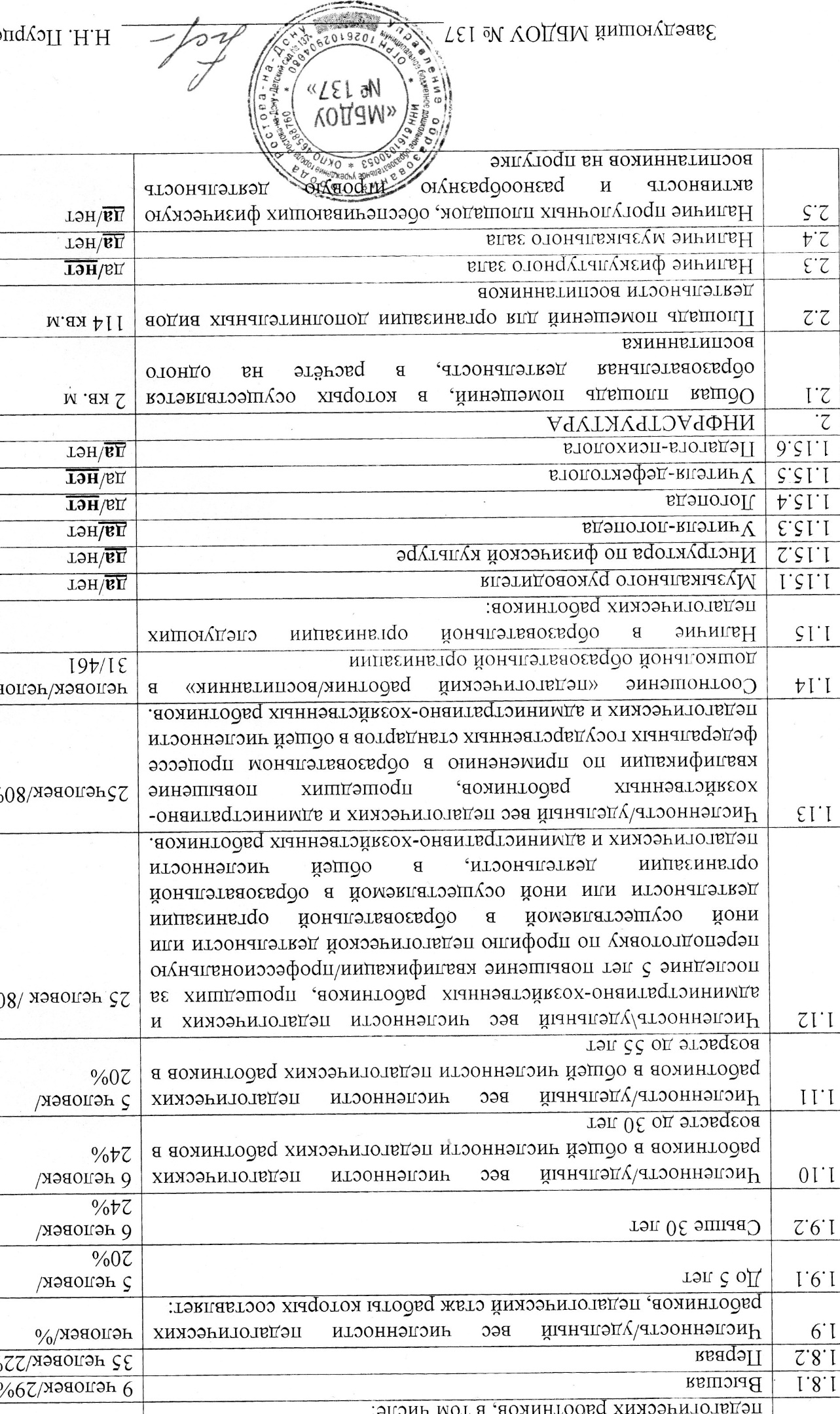 заведующий1зам по АХЧ1педагогический персонал31главный бухгалтер1бухгалтер1младшие воспитатели12повар3машинист по стирке белья2дворник2сторож3Рабочий по КО и РЗ1кастелянша1кладовщик1Подсобный рабочий2Старший воспитатель1Воспитатели24Инструктор по физической культуре1Музыкальный руководитель2Педагог-психолог1Учитель-логопед2№ п\пПоказателиЕдиница измерения1.ОБРАЗОВАТЕЛЬНАЯ ДЕЯТЕЛЬНОСТЬ1.1Общая численность воспитанников, осваивающих образовательную программу дошкольного образования, в том числе:461 человек1.1.1В режиме полного дня (8-12 часов)461 человек1.1.2В режиме кратковременного пребывания (3-5 часов)-человек1.1.3В семейной дошкольной группе-человек1.1.4В форме семейного образования с психолого-педагогическим сопровождением на базе дошкольной образовательной организации-человек1.2Общая численность воспитанников в возрасте до 3 лет64 человек1.3Общая численность воспитанников в возрасте от 3 до 8 лет367 человек1.4Численность/удельный вес численности воспитанников в общей численности воспитанников, получающих услуги присмотра и ухода461 человек/ 100%1.4.1В режиме полного дня ( 8-12 часов)461 человек / 100%1.4.2В режиме продлённого дня (12-14 часов)0 человек/0%1.4.3В режиме круглосуточного пребывания0 человек/0%1.5Численность\удельный вес численности воспитанников с ограниченными возможностями здоровья в общей численности воспитанников, получающих услуги:30человек/ 6,5%1.5.1По коррекции недостатков в физическом и (или)психическом развитии24 человек/ 6%1.5.2По освоению образовательной программы дошкольного образования24 человек/ 6%1.5.3По присмотру и уходу0/0%1.6Средний показатель пропущенных дней при посещении дошкольной образовательной организации по болезни на одного воспитанника7 человек/2 %1.7Общая численность педагогических работников, в том числе:31 человек/ 100%1.7.1Численность/удельный вес численности педагогических работников, имеющих высшее образование15 человек/48%1.7.2Численность/удельный вес численности педагогических работников, имеющих высшее образование педагогической направленности (профиля)15 человек/48%1.7.3Численность/удельный вес численности педагогических работников, имеющих среднее профессиональное образование10 человек/20%1.7.4Численность/удельный вес численности педагогических работников, имеющих среднее профессиональное образование педагогической направленности (профиля)11 человек/35%1.8Численность/удельный вес численности педагогических работников, которым по результатам аттестации присвоена квалификационная категория, в общей численности педагогических работников, в том числе:16 человек/38%1.8.1Высшая 9 человек/29%1.8.2Первая 35 человек/22%1.9Численность/удельный вес численности педагогических работников, педагогический стаж работы которых составляет:человек/%1.9.1До 5 лет5 человек/20%1.9.2Свыше 30 лет6 человек/24%1.10Численность/удельный вес численности педагогических работников в общей численности педагогических работников в возрасте до 30 лет6 человек/24%1.11Численность/удельный вес численности педагогических работников в общей численности педагогических работников в возрасте до 55 лет5 человек/20%1.12Численность\удельный вес численности педагогических и административно-хозяйственных работников, прошедших за последние 5 лет повышение квалификации/профессиональную переподготовку по профилю педагогической деятельности или иной осуществляемой в образовательной организации деятельности или иной осуществляемой в образовательной организации деятельности, в общей численности педагогических и административно-хозяйственных работников.25 человек /80% 1.13Численность/удельный вес педагогических и административно-хозяйственных работников, прошедших повышение квалификации по применению в образовательном процессе федеральных государственных стандартов в общей численности педагогических и административно-хозяйственных работников.25человек/80%1.14Соотношение «педагогический работник/воспитанник» в дошкольной образовательной организациичеловек/человек31/4611.15Наличие в образовательной организации следующих педагогических работников:1.15.1Музыкального руководителяда/нет 1.15.2Инструктора по физической культуреда/нет1.15.3Учителя-логопедада/нет 1.15.4Логопеда да/нет 1.15.5Учителя-дефектологада/нет 1.15.6Педагога-психологада/нет 2.ИНФРАСТРУКТУРА2.1Общая площадь помещений, в которых осуществляется образовательная деятельность, в расчёте на одного воспитанника2 кв. м2.2Площадь помещений для организации дополнительных видов деятельности воспитанников114 кв.м2.3Наличие физкультурного залада/нет 2.4Наличие музыкального залада/нет 2.5Наличие прогулочных площадок, обеспечивающих физическую активность и разнообразную игровую деятельность воспитанников на прогулкеда/нет 